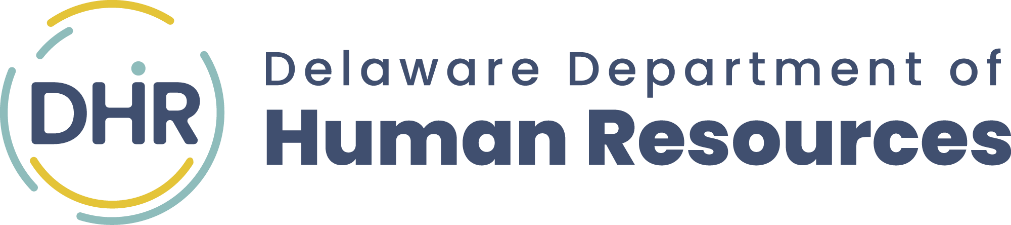 HAS SUCCESSFULLY COMPLETEDHAS SUCCESSFULLY COMPLETEDHAS SUCCESSFULLY COMPLETEDHAS SUCCESSFULLY COMPLETED•STATE OF DELAWARE•PATHWAYS WORK-BASED LEARNING PROGRAM•STATE OF DELAWARE•PATHWAYS WORK-BASED LEARNING PROGRAM•STATE OF DELAWARE•PATHWAYS WORK-BASED LEARNING PROGRAM•STATE OF DELAWARE•PATHWAYS WORK-BASED LEARNING PROGRAMErica Pratz, Program CoordinatorErica Pratz, Program CoordinatorErica Pratz, Program CoordinatorErica Pratz, Program Coordinator